Topic/Skill Definition/TipsExample1. Area Under a CurveTo find the area under a curve, split it up into simpler shapes – such as rectangles, triangles and trapeziums – that approximate the area.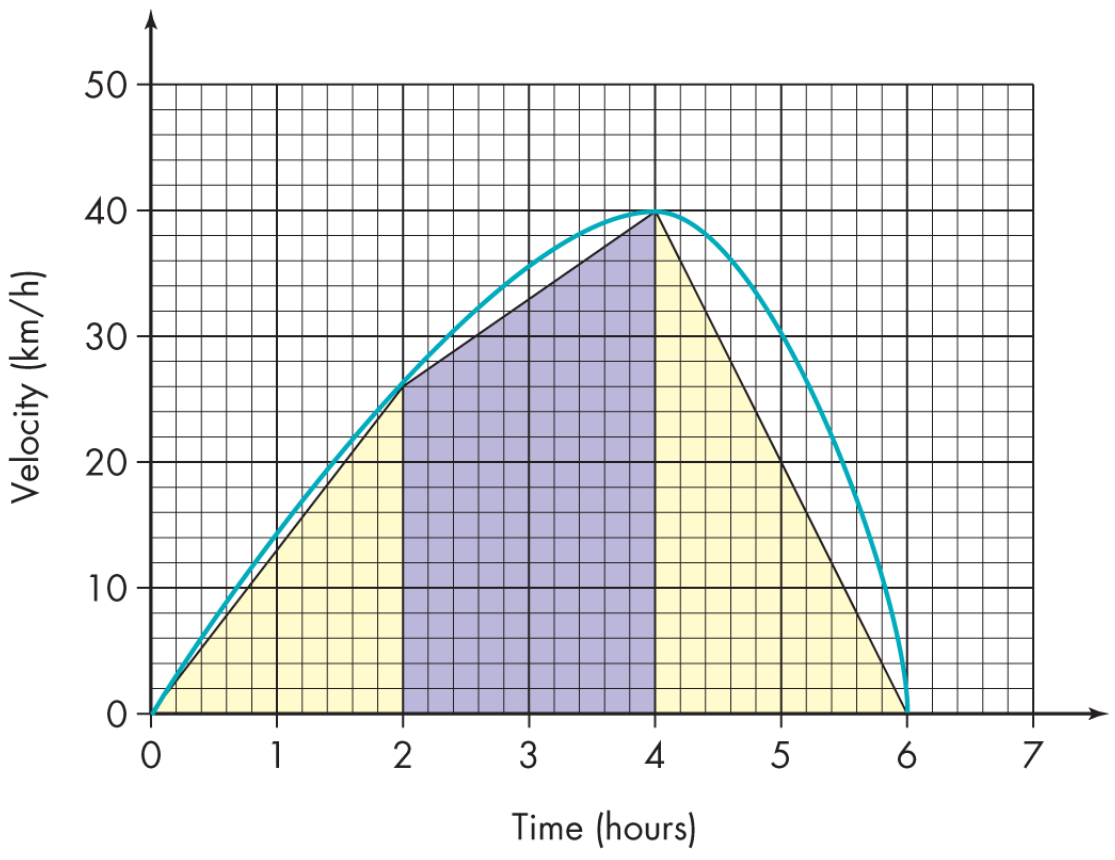 2. Tangent to a CurveA straight line that touches a curve at exactly one point.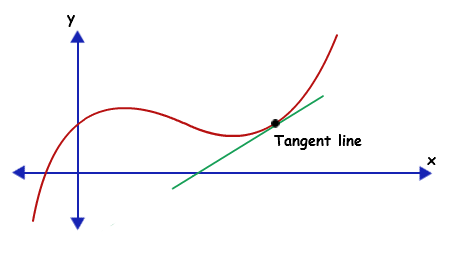 3. Gradient of a CurveThe gradient of a curve at a point is the same as the gradient of the tangent at that point.1. Draw a tangent carefully at the point.2. Make a right-angled triangle.3. Use the measurements on the axes to calculate the rise and run (change in y and change in x)4. Calculate the gradient.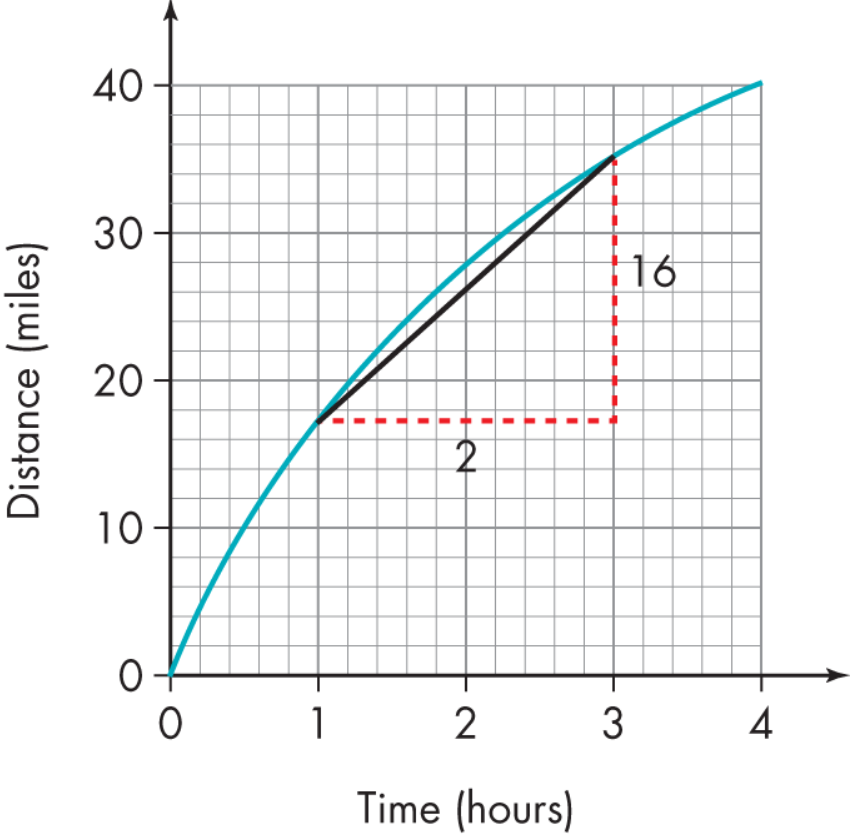 4. Rate of ChangeThe rate of change at a particular instant in time is represented by the gradient of the tangent to the curve at that point.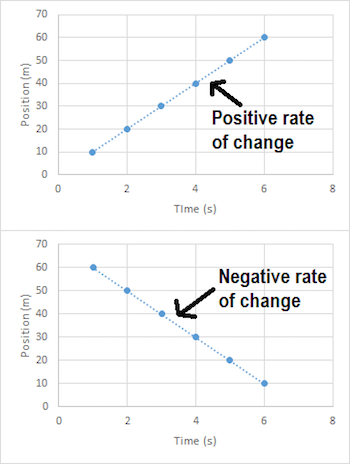 5. Distance-Time GraphsYou can find the speed from the gradient of the line (Distance ÷ Time)The steeper the line, the quicker the speed.A horizontal line means the object is not moving (stationary).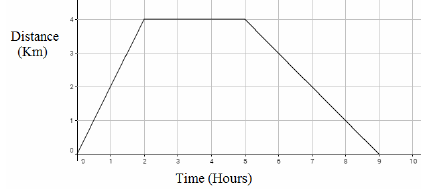 6. Velocity-Time GraphsYou can find the acceleration from the gradient of the line (Change in Velocity ÷ Time)The steeper the line, the quicker the acceleration.A horizontal line represents no acceleration, meaning a constant velocity.The area under the graph is the distance.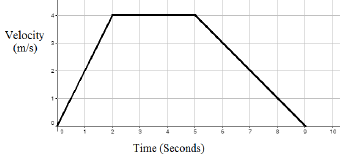 